T 5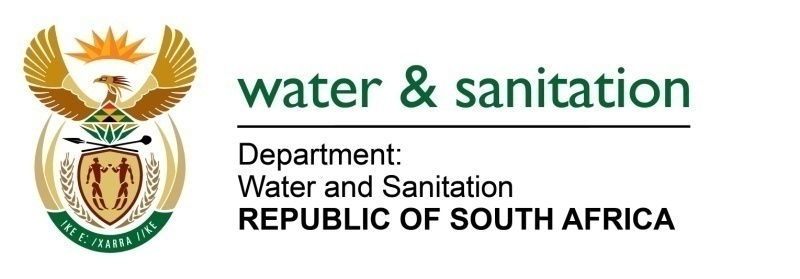 TASK TEAM 6.3 TARGET : “BY 2030, IMPROVE WATER QUALITY BY REDUCING POLLUTION, ELIMINATING DUMPING AND MINIMIZING RELEASE OF HAZARDOUS CHEMICALS AND MATERIALS, HALVING THE PROPORTION OF UNTREATED WASTEWATER, AND INCREASING RECYCLING AND SAFE REUSE BY GLOBALLY” AND TASK TEAM 6.6 “BY 2020, PROTECT AND RESTORE WATER-RELATED ECOSYSTEMS, INCLUDING MOUNTAINS, FORESTS, WETLANDS, RIVERS, AQUIFERS AND LAKES”1.	BACKGROUNDThe Sustainable Development Goals (SDGs) were endorsed “without reservations” by all Heads of State, including South Africa, on 25 September 2015, South Africa has embraced the opportunity to deliver on the SDG requirements and improve water security and the service of water and sanitation business to its people; further committed by the President during the recent World Water Week (March 2017) which took place in South Africa, and where he also called for urgent action.The SDG goals and targets came into effect on 1 January 2016 and will guide the decisions taken within South Africa over the next fourteen years. The target date for outcomes to be achieved is 2030. The SDG targets are indeed valid for and applicable to South Africa. They are also in line with the Vision 2030 (the National Development Plan) as well as Medium Term Strategic Framework (MTSF) Outcome Targets.The mandate of the Department of Water and Sanitation, (DWS), through the Minister is to ensure sustainable water supply, water resource management and Sanitation for all South Africans.There are 17 SDGs, each with specific targets and indicators aimed at transforming the world. The Statistics South Africa (Stats SA) is the focal point for all 17 SDGs in the country. The main objectives of these goals are to:End poverty;Protect the planet andEnsure prosperity for allThere is a dedicated water and sanitation goal, Goal 6, with the objective to ensure access to water and sanitation for all. The management and reporting on Goal 6 is the responsibility of Department of Water and Sanitation. The Deputy Director General: Planning & Information is responsible to oversee the implementation of SDG6 in SA on behalf of the Department and with collaboration with Stats SA. The day to day implementation of SDG6 programme is the responsibility of Chief Director: Water Services and Local Water Management. SDG 6 contains targets, all focusing directly on water and sanitation services and water resource management.Target 6.3 sets out to improve water quality by reducing pollution, eliminating dumping and minimizing release of hazardous chemicals and materials, halving the proportion of untreated wastewater and substantially increasing recycling and safe reuse globally by 2030Target 6.3 has two Global Indicators 6.3.1 and 6.3.2: Global Indicator 6.3.1 provides information on proportion of wastewater safely treated. It requires data and information in relation to the reduction of pollution and minimizing the release of hazardous chemicals and materials focuses on the following:Volume of wastewater generated by households and economic activitiesVolume of wastewater disposed by households and economic activitiesQuality of final effluentInformation on the re-use of final effluentInformation on Operation and MaintenanceGlobal Indicator 6.3.2 provides information on the proportion of bodies of water with good ambient water quality.  It requires data and information on surface water bodies, namely river systems, dams or lakes, and groundwater It includes the monitoring of five core water quality parameters (i.e electric conductivity/total dissolved solids; percentage dissolved oxygen; dissolved inorganic nitrogen/total nitrogen; dissolved inorganic phosphorus/total phosphorus; and faecal coliform/Escherichia coli bacteria).Target 6.6 seeks to require countries to ensure that by 2020, water-related ecosystems are protected and restored, including mountains, forests, wetlands, rivers, aquifers and lakes.  Target 6.6 has one Global Indicator 6.6.1.Global Indicator 6.6.1 seeks to provide data and information to enable management and protection of water-related ecosystems so that ecosystem services, especially those related to water and sanitation, continue to be available to society.  Indicator 6.6.1 consists of four sub-indicators namely:1.	Spatial extent of water-related ecosystems (vegetated wetlands, lakes/reservoirs, rivers/estuaries)2.	Quantity of water in ecosystems (rivers, lakes/reservoirs)3.	Quality of water in ecosystems (this relates to 6.3.2)4.	Health of ecosystemsThe DWS SDG indicator 6.3 and 6.6 Task Team has been established within the Branch Planning & Information Management to facilitate the required actions. Partnership with other sector partners such as SANBI, DEA, DAFF, SAEON, WRC, DRDLR, CSIR, CoGTA (MISA) is essential for assembling a complete dataset. The DWS task team is led by the team leader which is responsible for ensuring that SDG reports are collated; evaluated for correctness and ultimately reported to the UN through StatsSA.  The team is responsible for documenting the gaps and the action plan required for addressing these gaps.2. TARGET 6.3 This target has two Global Indicators:Global Indicator 6.3.1 - Proportion of wastewater safely treatedGlobal Indicator 6.3.2 - Proportion of bodies of water with good ambient water quality2.1 GLOBAL INDICATOR 6.3.1 RATIONALEThis indicator seeks to provide data and information on wastewater (sewage and faecal sludge) generated and its disposal/transportation by households and economic activities. To ensure that wastewater is safely treated, implementation of Operation and Maintenance and promotes the re-use of final effluent.Inclusion of onsite facilities is critical from a public health, environment and equity perspective – approximately two thirds of world population use on-site facilities – Focus on hazardous waste industries Indicator 6.3.1 consists of five sub-indicators:Volume of wastewater (sewage and faecal sludge) generated by households and economic activitiesVolume of wastewater disposed/transported by household and economic activitiesQuality of final effluentInformation on Re-use of final effluentInformation on Operation and maintenance2.2 GLOBAL INDICATOR 6.3.2 RATIONALEThis indicator provides information on the proportion of bodies of water that have good ambient water quality. It requires data and information on surface water bodies, namely river systems, dams or lakes, and groundwater It includes the monitoring of five core water quality parameters (i.e electric conductivity/total dissolved solids; percentage dissolved oxygen; dissolved inorganic nitrogen/total nitrogen; dissolved inorganic phosphorus/total phosphorus; and faecal coliform/Escherichia coli bacteria). The indicator depends on regular, long-term monitoring at representative sites Indicator 6.3.2 gives an overall picture of natural and human effects on water quality, including point sources of pollution such as sewage works, and non-point sources such as runoff affected by land use practices. The indicator is also a measure of pollution reduction activities (indicator 6.3.1), and the environmental status of freshwater systems (indicator 6.6). In broad terms, indicator assesses the effects of human development on ambient water quality, and on the potential for obtaining future ecosystem services from the water body (for example, drinking water production and biodiversity).3. TARGET 6.6 Target 6.6 seeks to require countries to ensure that by 2020, water-related ecosystems are protected and restored, including mountains, forests, wetlands, rivers, aquifers and lakes.  Target 6.6 is broken down to a number of indicators, and this group’s focus is indicator 6.6.1.  Indicator 6.6.1 seeks to provide data and information to enable management and protection of water-related ecosystems so that ecosystem services, especially those related to water and sanitation, continue to be available to society. Indicator 6.6.1 consists of four sub-indicators namely:Spatial extent of water-related ecosystems (vegetated wetlands, lakes/reservoirs, rivers/estuaries)Quantity of water in ecosystems (rivers, lakes/reservoirs)Quality of water in ecosystems (this relates to 6.3.2)Health of ecosystemsThe DWS SDG indicator 6.6.1 Task Team has been established within the Branch Planning & Information Management to facilitate the required actions. Partnership with other sector partners such as SANBI, DEA, DAFF, SAEON, WRC, DRDLR and CSIR is essential for assembling a complete dataset. The DWS task team is led by the team leader who is responsible for ensuring that SDG reports are collated; evaluated for correctness and ultimately reported to the UN through StatsSA.  The collective team is responsible for documenting the gaps and the action plan required for addressing these gaps.3.1 GLOBAL INDICATOR 6.6.1 RATIONALE Although SDGs are a 2030 agenda, target 6.6 is a 2020 target.  This indicator is aligned to the Aichi Biodiversity targets of the Convention on Biological Diversity.  However it will continue beyond 2020 to align with the SDG. The indicator focuses on the following ecosystem categories:Vegetated wetlands (swamps, peatlands, forests, marshes, mangroves and paddies);Open water (rivers and estuaries; reservoirs and lakes) and Groundwater aquifersThe indicator uses relevant data and information to enable management and protection of water related ecosystem so that ecosystems services continue to be available to society.  In the forthcoming years, the indicator will also be measured against determined targets which have been agreed to and set by the task team.4. 	COMPOSITION OF TASK TEAM4.1	OBJECTIVE OF THE TASK TEAMTo collect data and informationTo identify gaps on the received dataTo draft the action planTo identify resources for the implementation of action planTo draft annual performance indicators Monitor and report progress towards achieving Sub-goal 6.34.2	ROLES AND RESPONSIBILITIES OF TASK TEAM4.2.1 	Stakeholder analysisIdentify stakeholders Establish database of stakeholdersEstablish stakeholders partnershipDefine clear roles and responsibilities of stakeholdersInformation gatheringIdentify data sourceInterpretation of data and informationGaps analysisIdentify gaps on received data and informationDraft action plan with timeframesRisk managementIdentify potential risks (i.e inadequate resources- budget)Draft mitigation measuresMonitoring and EvaluationMonitor and evaluate the implementation of Action PlanReportingReport challenges experiencedReport progress towards achieving Sub-goal 6.3 & 6.6Setting of targetsTo improve the current status quoGeneric Functions of Task TeamsIn order to reach the objectives of target 6.3 and 6.6Targets and their associated Global Indicators a series of functions have been identified. These include:Review systems and processes required to monitor progress regarding achievement of the target given to this Task Team.The Task Team leaders will be given requests to complete the Global Indicator reports given from the United Nations, through the Programme Coordinator. It is expected that with three Global Indicators,: - Global indicators 6.3.1, 		           6.3.2, and 			           6.6.1There will be two Global Indicators reports for this Target Each Global Indicator report is expected annually, and must be processed by the Task Team in the format prescribed by the UN within the deadline provided by the UN.Subsequent to the submission of the Global Indicator reports to the UN, the Task Team will also be responsible to develop ‘SDG Indicator Gap Analysis Reports’, to identify the gaps that exist with respect to the particular indicators. This Gap analysis Reports will be used to inform other relevant branches and/or Sector Stakeholders, so that they may commit in addressing these gaps through their Operational Plans. Since it is expected that two Global Indicator reports will be submitted to the UN per annum, two Global Indicator gap analysis reports should also be generated by the Task Team in the same year.All Global Indicator reports will be submitted by the Task Team on behalf of DDG: P&I to the UN, by the deadline, In addition a suitable submission to the Minister will follow to include a copy of each submitted report for information purposesAll internal correspondence that is required pertaining to a specific indicator will be facilitated by the Task Team Leaders and copied to the Program CoordinatorTo coordinate a monthly meeting as required with each of their respective Task Team members to assess progress, challenges and other points of discussion. Minutes must be maintained accordingly and copied to the Programme Coordinator for information.The Task Team leaders will be responsible for coordinating work within the Task Team and allocating tasks to members as required in order to meet their objectivesTo provide quarterly progress reports to the SDG6SS&C on the status of the Target / Global Indicators and mitigation measures to address challenges that exist.The Team Leaders to participate on quarterly SDG6WG meetingsTo consider other areas of importance relating to the Target / Global Indicators as they arise and assess the level of support required.4.4	CHAIRING AND SECRETARIAT OF TASK TEAM4.4.1	Chairing	The meeting to be chaired by Task Team Leader4.4.2 	Frequency of meetingsThe Task Team shall meet on a monthly basis in its first year of operation and there after once every two months.  Below is the proposed schedule of meetings:4.4.3	 Responsibilities of the ChairpersonTo provide direction in relation to drafting of targetsTo monitor the implementation of the Action PlanTo report task team progress to SDG Working Group CommitteeTo ensure the SDG report is compiled and submitted to UN through the relevant channelsTo ensure that Minister’s submission is drafted and submitted through relevant channels (DDG:P& I and DDG: IWC)To chair meetings as per the agreed agenda, time and date.To sign off minutes after adoption at the scheduled meeting.Ensure the sustainability of the Task Team.The chairperson may invite any person or institution deemed relevant to the Task Team meeting.4.4.4	 Responsibilities of the SecretariatTo draft and circulate agenda to Task Team members Record the proceedings of the meetings.Coordinate issues emanating from working group/task teams aligned to the SDG 6.3 Task Team.Keep appropriate records of the operations of the Task Team.Distribute meeting notices of the Task Team, agenda, minutes and actions to all relevant Task Team members Follow up progress on actions with affected Task Team members and compile progress report prior to the next meeting.Develop an annual calendar for all the meetings of the Task Team.Forward the minutes to members within seven (7) days after the meeting.Meeting notices and agenda to be circulated seven (7) days before the meeting.4.5 TASK TEAM MEMBERSThe DWS SDG 6 Task Teams have been established within the Branch Planning & Information, reporting to the SDG6 Working Group 55. ACTION PLANThis Action Plan will be monitored on quarterly basis. A Template for the Action Plan is shown as follows:6.	DURATION OF THE TASK TEAMThe SDG target 6.3 & 6.6 Task Team will continue until instructed otherwise and the ToR will be reviewed every three years and a new Task Team Leaders will be appointed 7.	ADOPTION OF TERMS OF REFERENCE:We/I hereby accept this agreement and commit to adhere to the stipulations as set out in the document.________________________Name: THEMBI MTHOMBENI				(Task Team Leader: Global Indicator 6.3)Date: ________________________Name: LEBOGANG MATLALA				(Task Team Leader: Global Indicator 6.6)Date: ________________________Name: MOLOKO MATLALA				(SDG Coordinator)Date: MeetingsDate1st meeting 07 June 20182nd  meeting 13 July 20183rd  meeting 10 August 20184th meeting 07 September 20185th meeting 05 October 20186th meeting 09 November 20187th meeting 07 December 2018SDG Global Indicator 6.3 and 6.6SDG Global Indicator 6.3 and 6.6SDG Global Indicator 6.3 and 6.6SDG Global Indicator 6.3 and 6.6NameDirectorateTelEmailThembi Mthombeni (Team Leader)Resource Quality Information Services012 808 9619073 768 8348MthombeniT2@dws.gov.zaLebo Matlala(Team Leader)Water Ecosystems012 336 7585082 884 5399MatlalaL@dws.gov.zaYakeen AtwaruWater Ecosystems012 336 7816AtwaruY@dws.gov.zaMike SilberbauerResource Quality Information Services012 808 9605SilberbauerM@dws.gov.zaElijah MogakabeResource Quality Information Services012 808 9600MogakabeE@dws.gov.zaJurgo van WykWater Resource Planning Systems (Water Quality Planning)012 336 8407VanWykJ@dws.gov.zaSolomon MakateRegulation083 528 0102MakateS@dws.gov.zaNosi MazwiResource Protection and Waste012 336 7554MazwiR@dws.gov.zaJacqueline JayWater Quality Planning012 336 7443JayJ@dws.gov.zaIsaiah SibandaSurface Water and Groundwater012 336 8185SibandaI@dws.gov.zaCarey RajahSpatial Land Information Management012 336  7831/8130RajahC@dws.gov.zaTsunduka KhosaWater Use Licence012 336 7496KhosaT@dws.gov.zaSDG GLOBAL INDICATOR 6.3 & 6.6 TASK TEAM ACTION PLANSDG GLOBAL INDICATOR 6.3 & 6.6 TASK TEAM ACTION PLANSDG GLOBAL INDICATOR 6.3 & 6.6 TASK TEAM ACTION PLANSDG GLOBAL INDICATOR 6.3 & 6.6 TASK TEAM ACTION PLANSDG GLOBAL INDICATOR 6.3 & 6.6 TASK TEAM ACTION PLANSDG GLOBAL INDICATOR 6.3 & 6.6 TASK TEAM ACTION PLANSDG GLOBAL INDICATOR 6.3 & 6.6 TASK TEAM ACTION PLANNoBaselineCurrent Programmes in supportInterventions / ActivityOutcomeResponsibilityTimeframeFunction 1.Stakeholder analysisFunction 1.Stakeholder analysisFunction 1.Stakeholder analysisFunction 1.Stakeholder analysisFunction 1.Stakeholder analysisFunction 1.Stakeholder analysisFunction 1.Stakeholder analysis1.1DWS national stakeholdersDEA (SANBI)Water Services Authorities DatabasePlanned National Stakeholder workshopGreen Drop AssessmentsIdentify stakeholders and partnershipDWS (Relevant units)SANBIDEACSIRStatsSAWRCCoGTA (MISA)Database of stakeholdersTask Team30 June 20181.2DWS national stakeholdersDEA (SANBI)Water Services Authorities DatabasePlanned National Stakeholder workshopGreen Drop AssessmentsDefine clear roles & responsibilities of stakeholdersAgreed roles & responsibilitiesTask Team31July 2018Function 2. Information gatheringFunction 2. Information gatheringFunction 2. Information gatheringFunction 2. Information gatheringFunction 2. Information gatheringFunction 2. Information gatheringFunction 2. Information gathering2.1Water Management System (WMS)HydstraGIS (SANBI Wetland map)Green Drop SystemMunicipal Strategic Self-Assessment (MuSSA)Green Drop SystemIdentify data sourceWastewater Treatment Works (WWTW) effluent quality complianceWWTW ClassificationProcess Controller's registrationReliable data availabilityTask Team31 July 20182.2Interpretation of data and informationReportingTask TeamOngoingFunction 3. Gap analysisFunction 3. Gap analysisFunction 3. Gap analysisFunction 3. Gap analysisFunction 3. Gap analysisFunction 3. Gap analysisFunction 3. Gap analysis3.1Not in placeIdentify gaps on received data and informationEstablish Wetland unitDraft & Implement Action PlanTask Team30 August 2018Function 4. Risk ManagementFunction 4. Risk ManagementFunction 4. Risk ManagementFunction 4. Risk ManagementFunction 4. Risk ManagementFunction 4. Risk ManagementFunction 4. Risk Management4.1Not in placeAgeing infrastructureRBIG program Identify potential risks Inadequate human capacity(Process Controllers and artisans)Ageing infrastructure of WWTWsInadequate financial resources (Operations and maintenance)Inadequate monitoring programmes (e.g. wetlands, Effluent Quality)Contamination of water resourcesWetlands degradationDestruction ecosystem habitantsOver development (e.g. urban development) Lack of awareness in relation to water resource protectionRisk register and Mitigation Plan to address the risksTask TeamOngoingMonitoring networkIdentify sites that DWS is likely to continue monitoring for the duration of the SDG reporting periodList of surface water quality monitoring sites representing as many tertiary drainage regions and dams as possible.OngoingFunction 5: ReportingFunction 5: ReportingFunction 5: ReportingFunction 5: ReportingFunction 5: ReportingFunction 5: ReportingFunction 5: ReportingAnnual reportInformation received from the ff:Water Eco-systemRQISSLIMMonitor & Evaluation Progress 6.3 & 6.6 reportsAnnual reportTask TeamAnnual